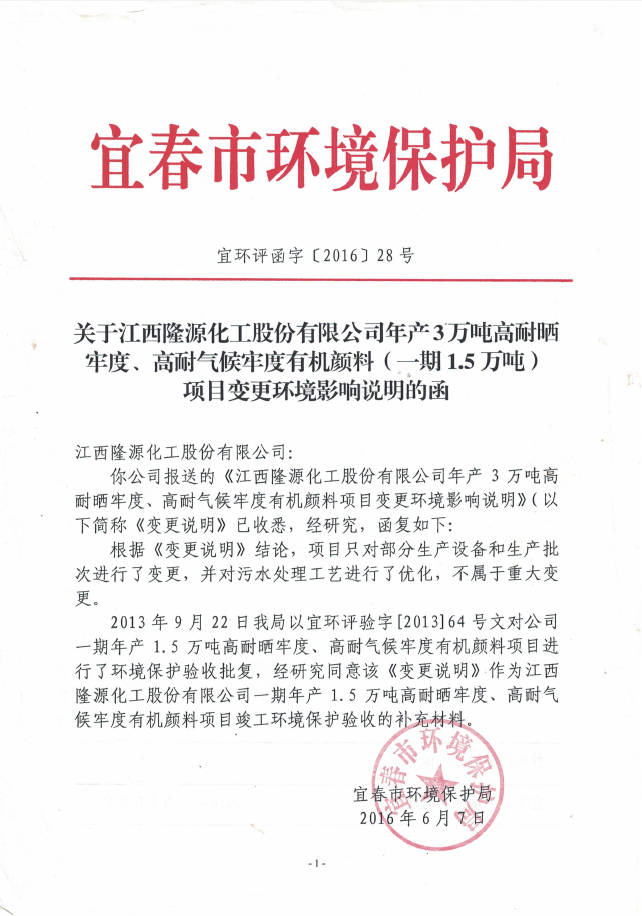 附件二：竣工环境保护验收批复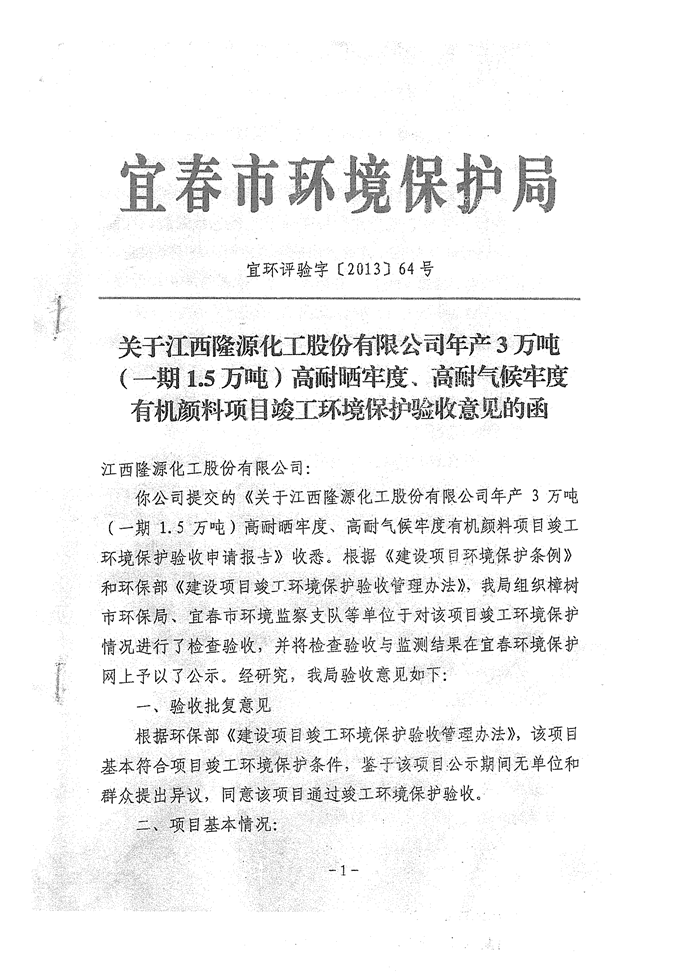 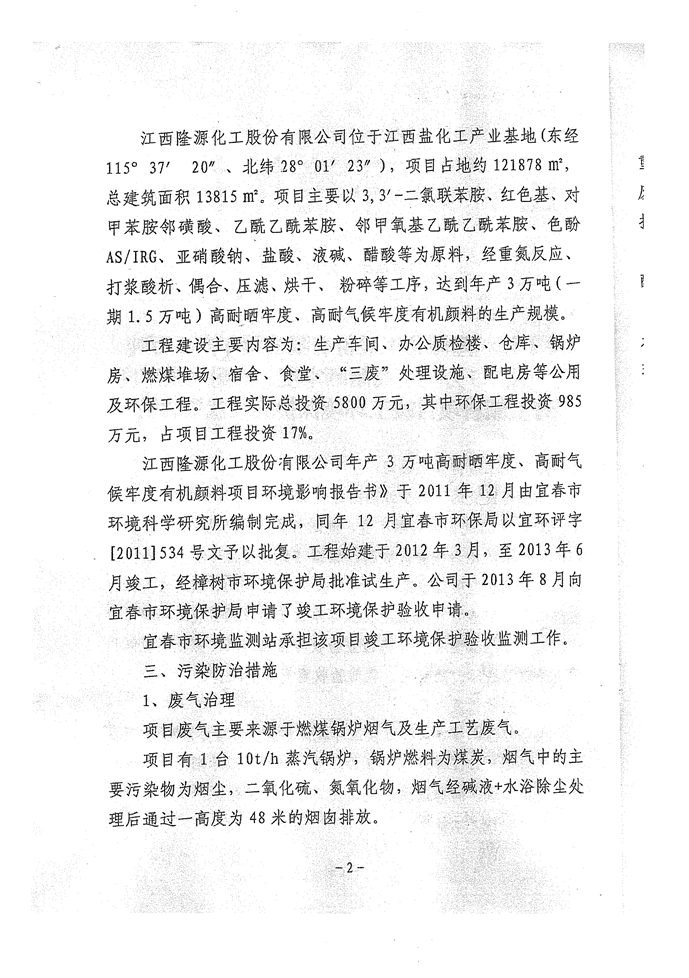 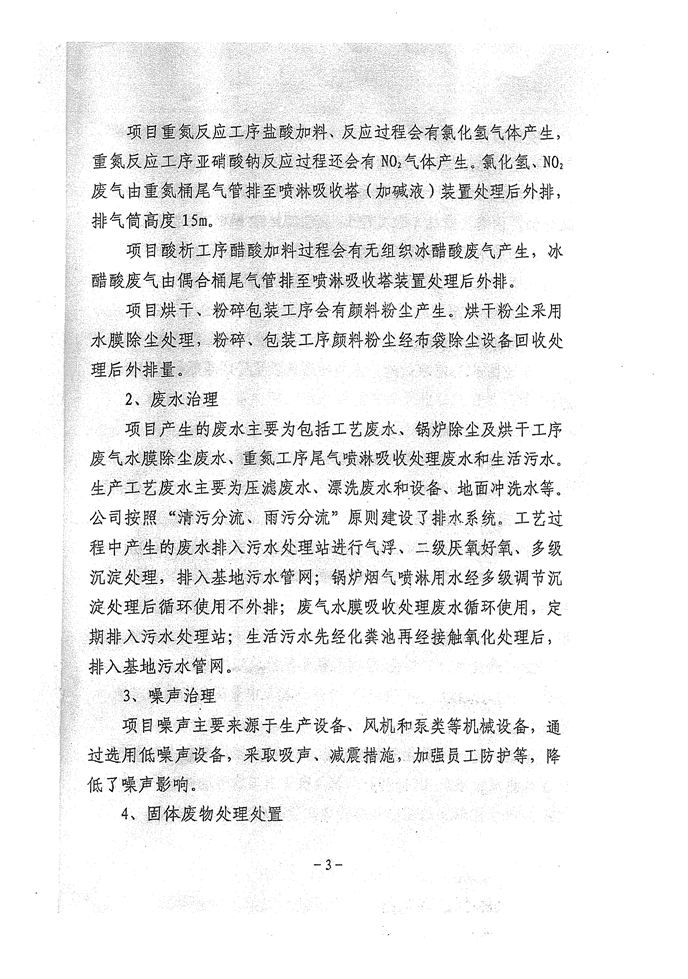 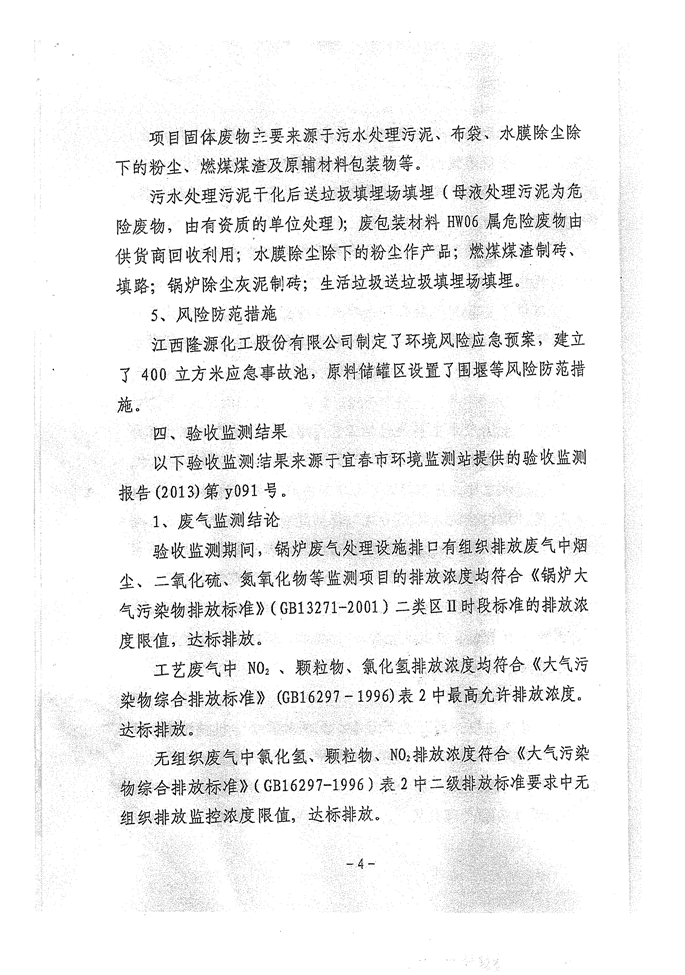 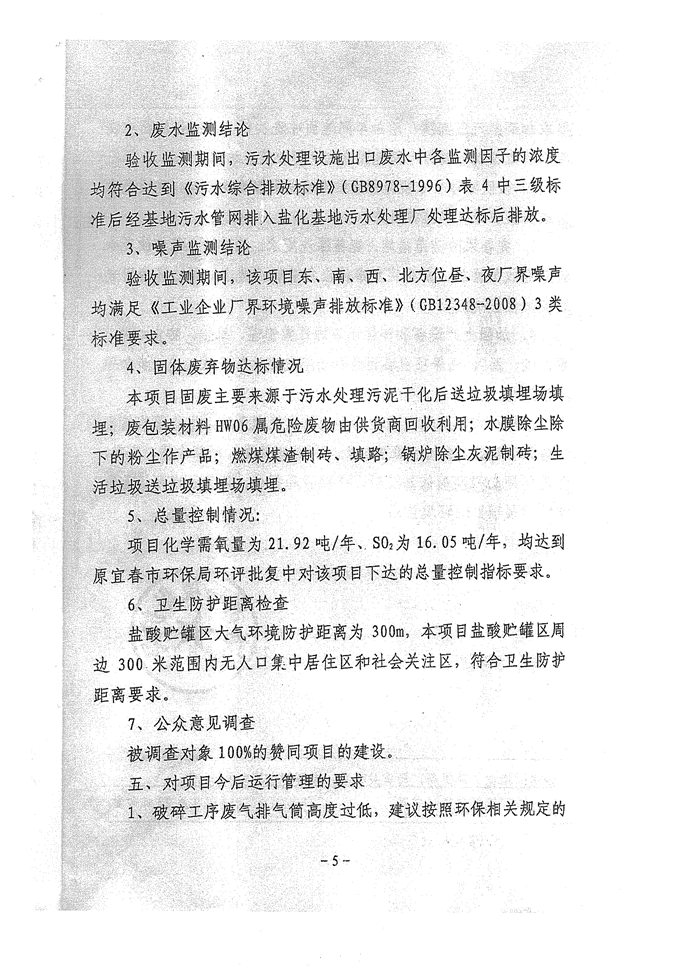 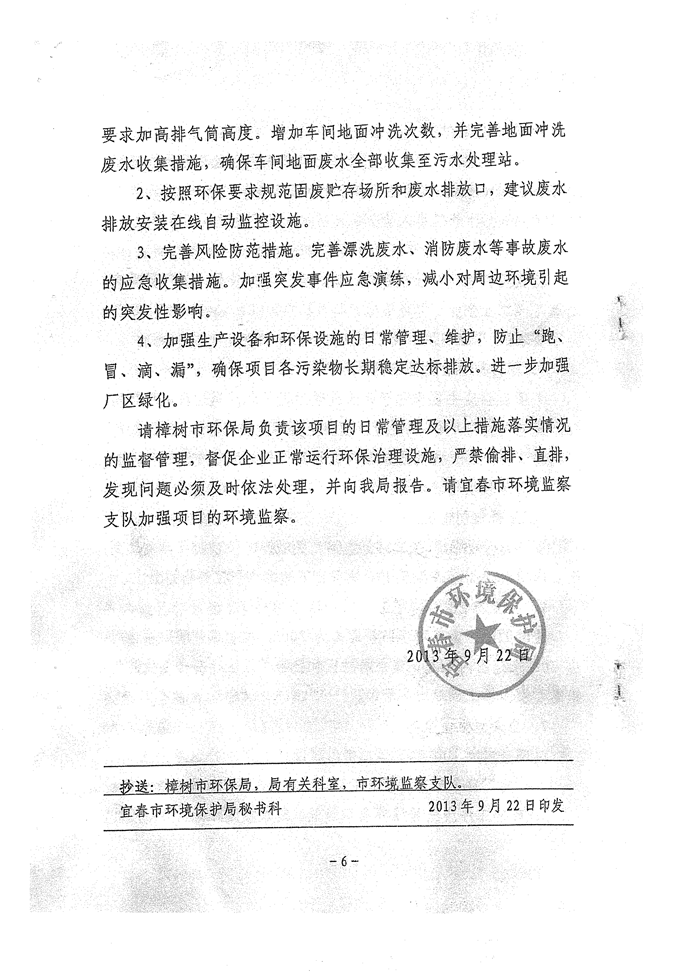 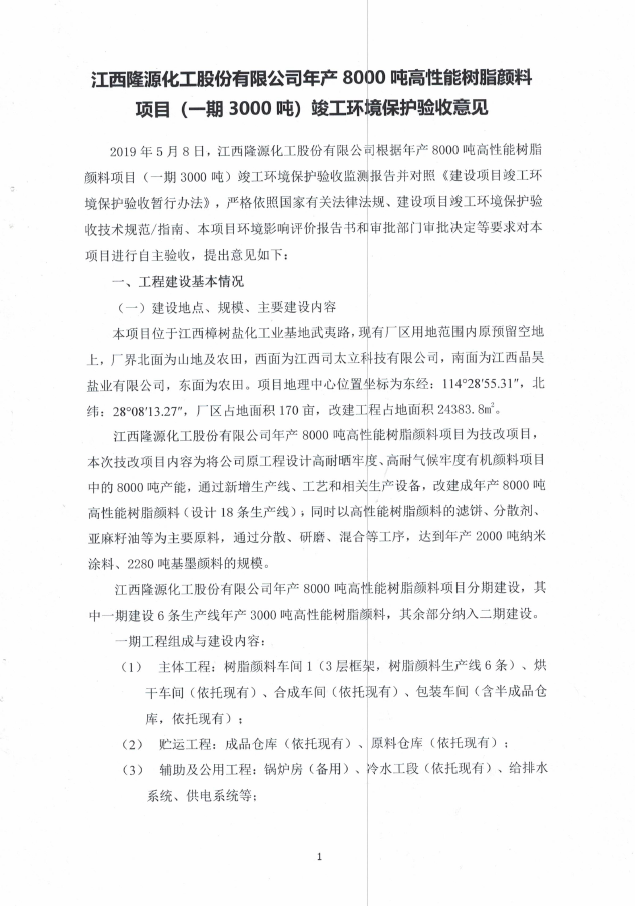 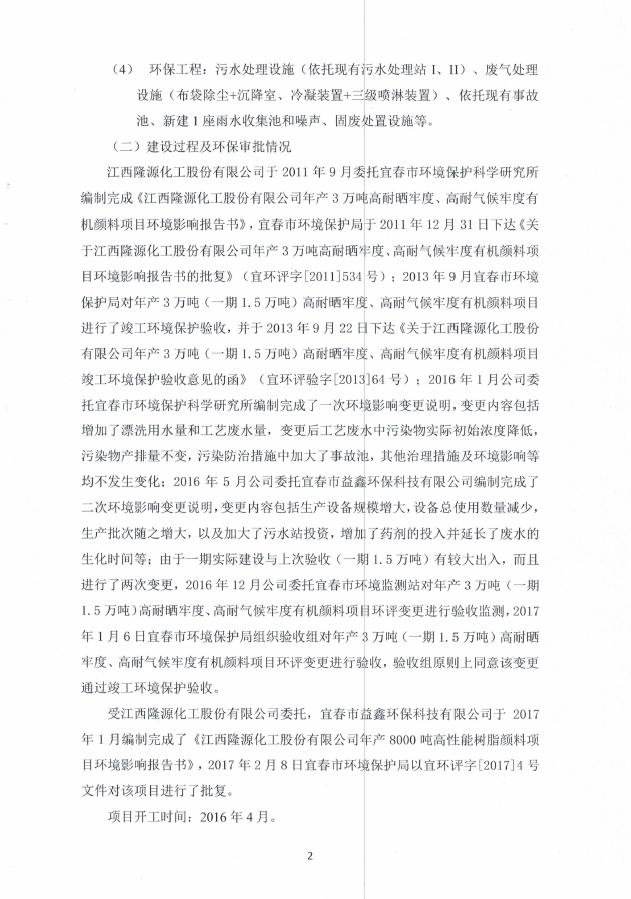 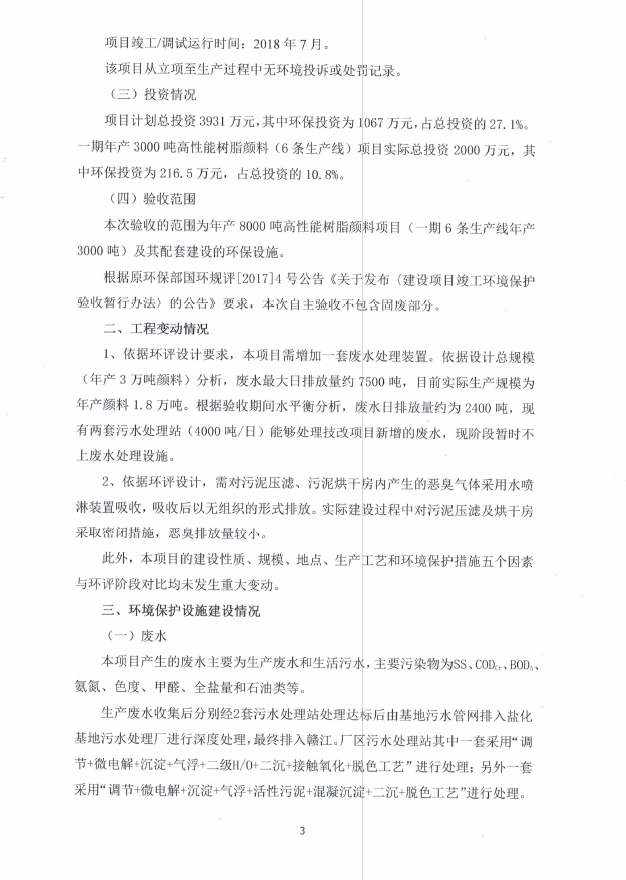 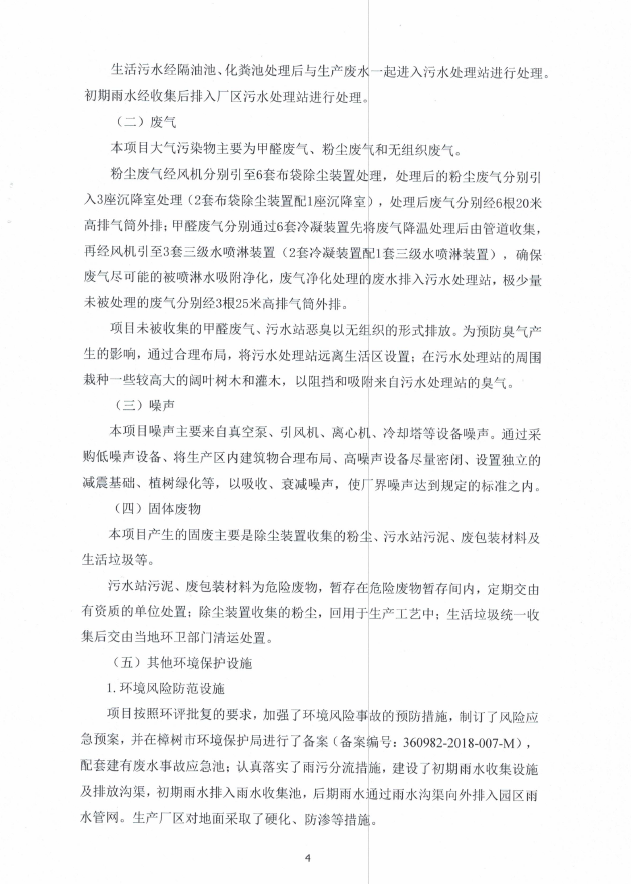 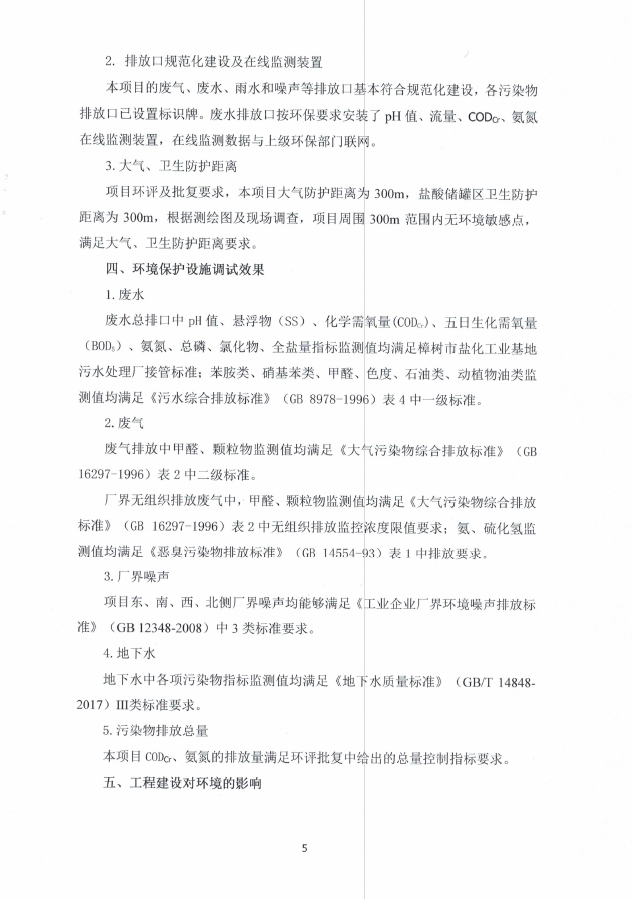 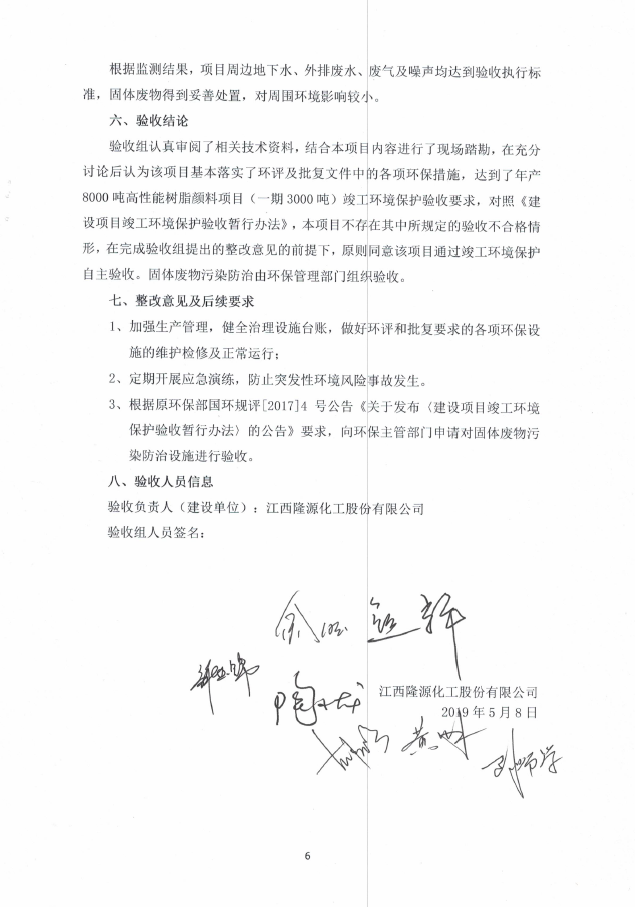 附件三：应急救援协作单位备案回复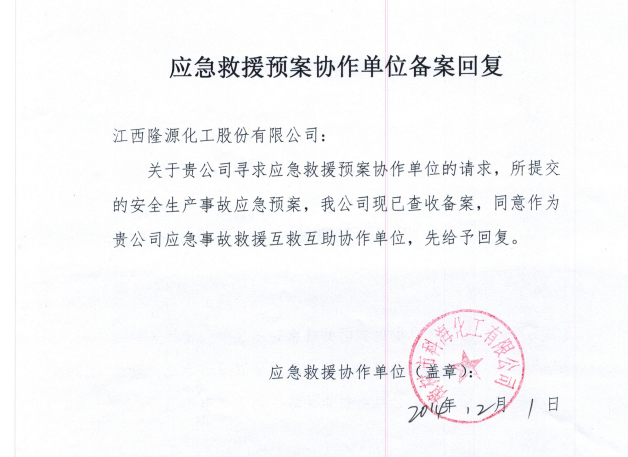 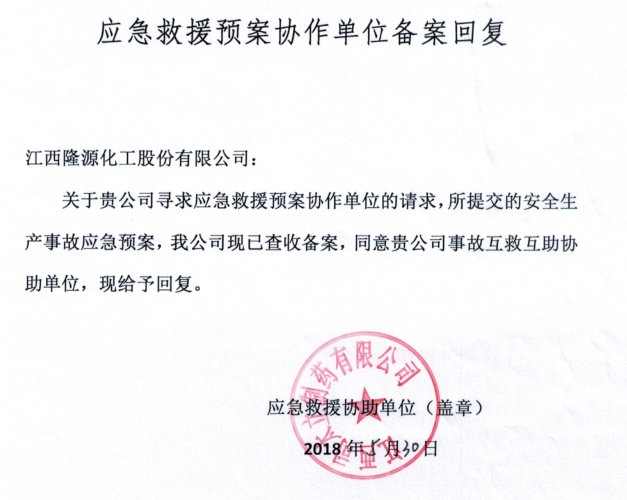 附件四：应急协作联动合作协议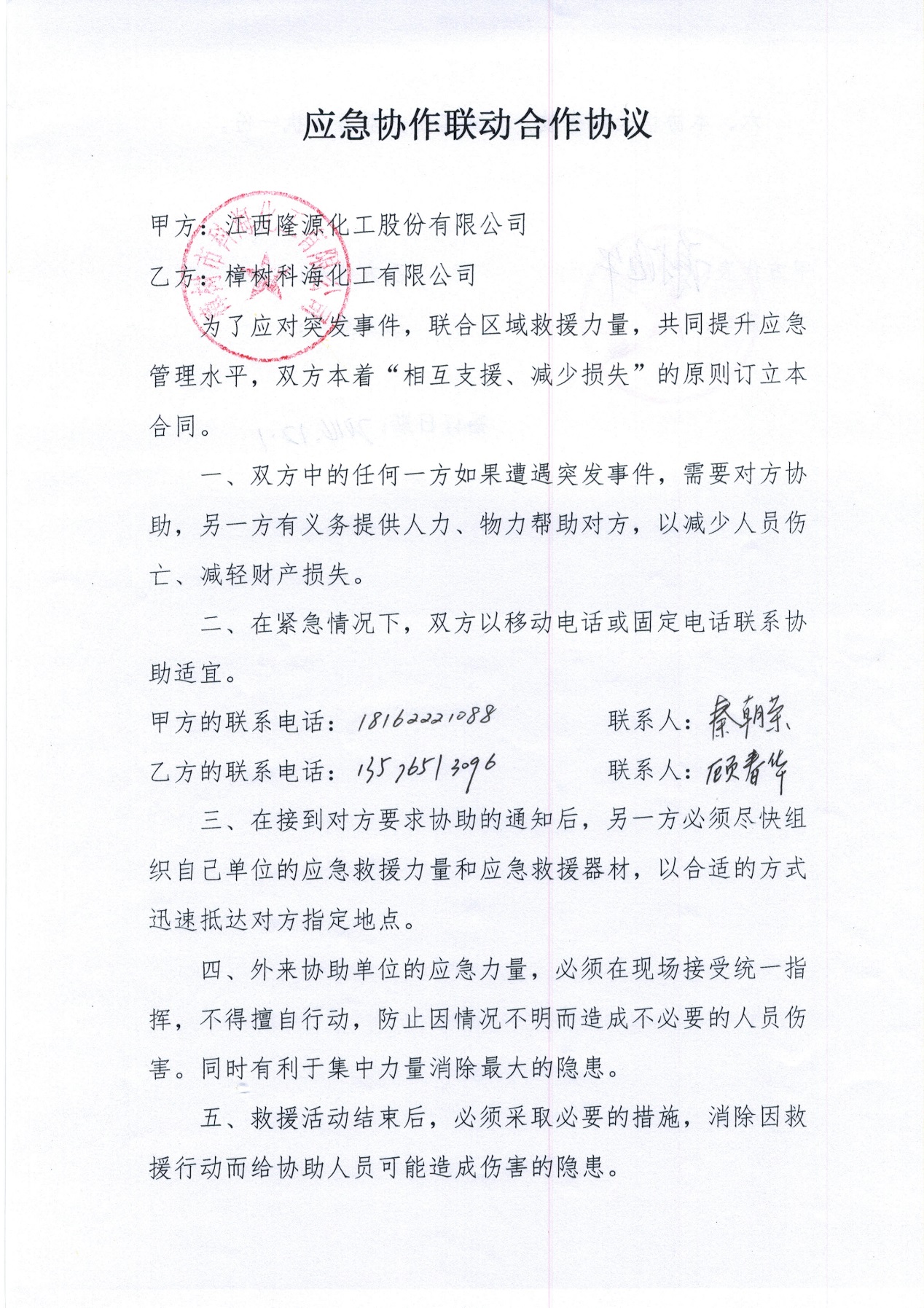 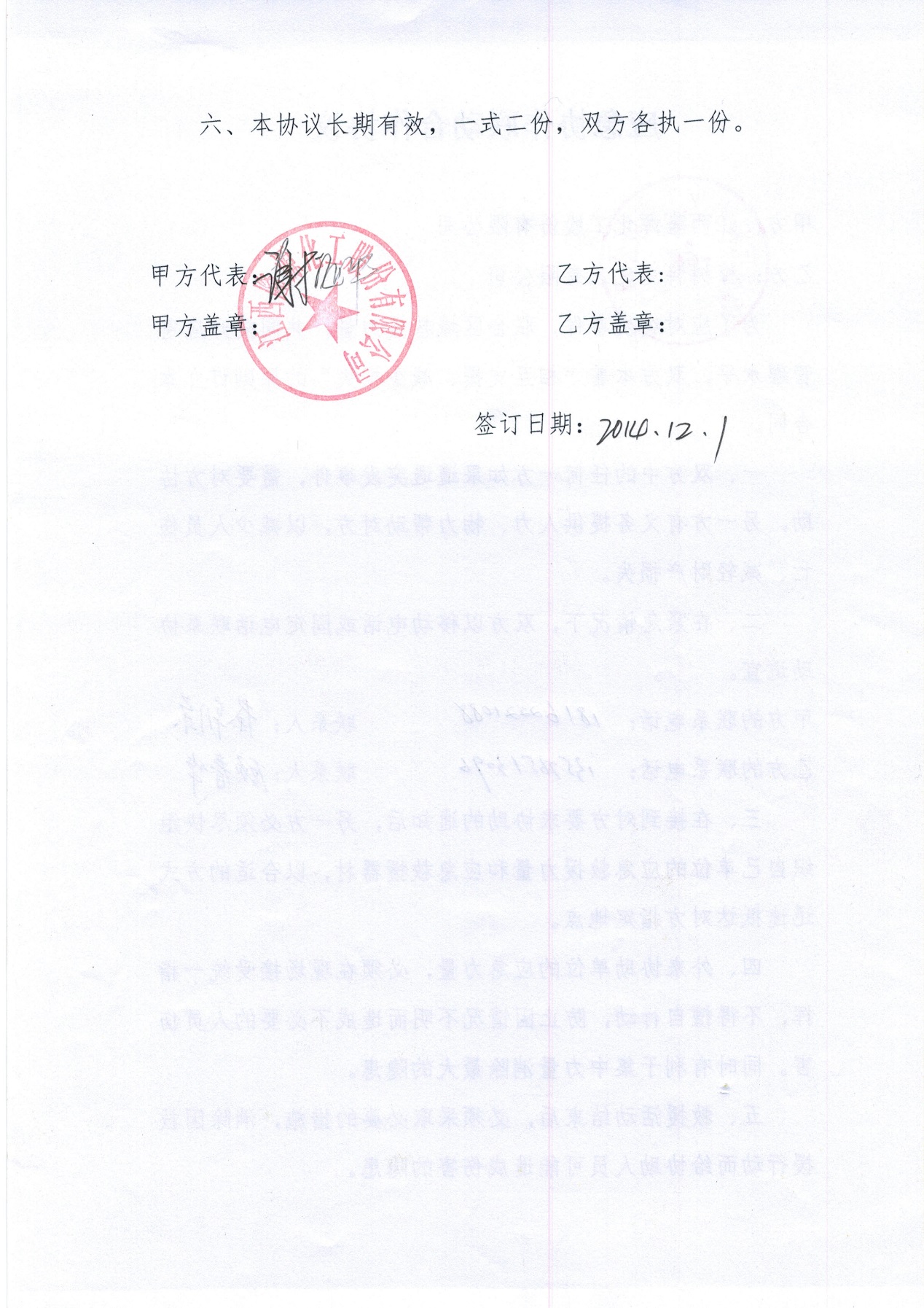 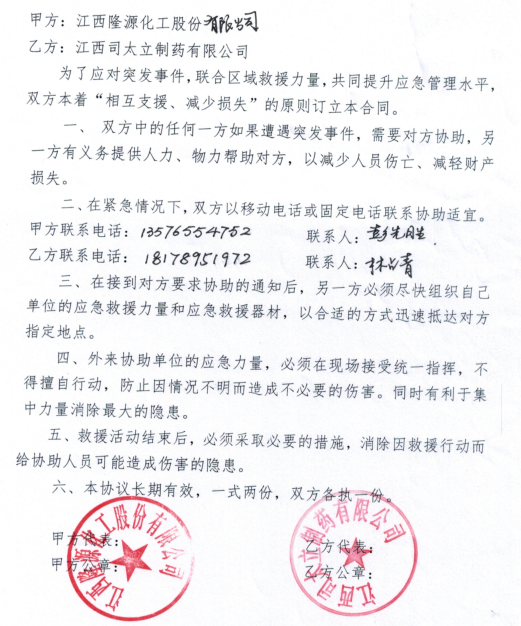 附件五：危险废物处置合同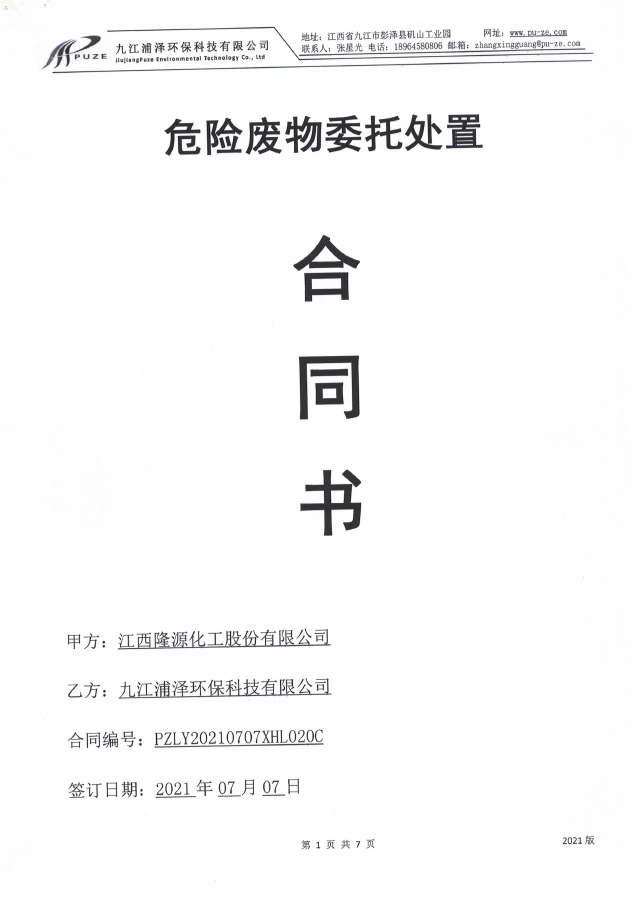 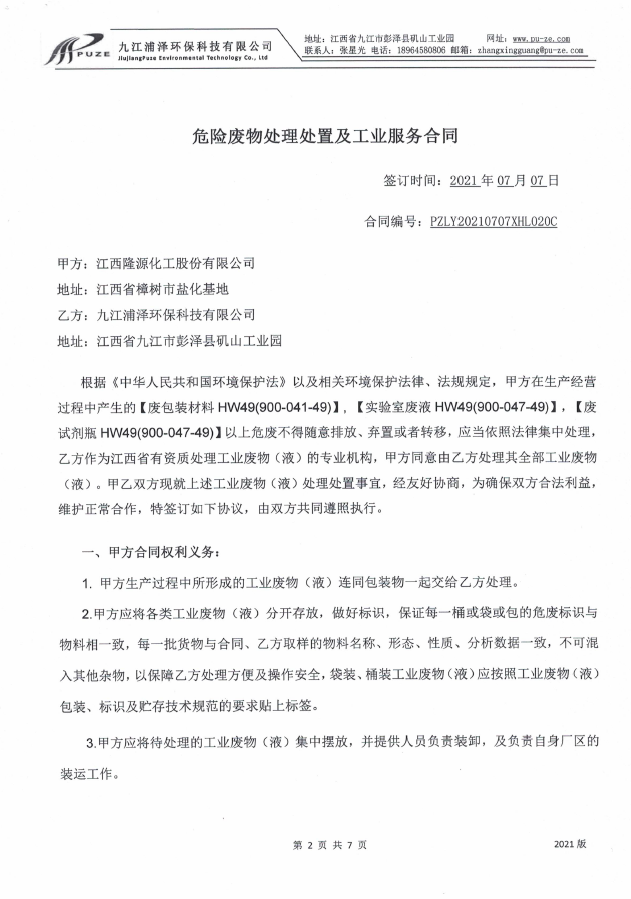 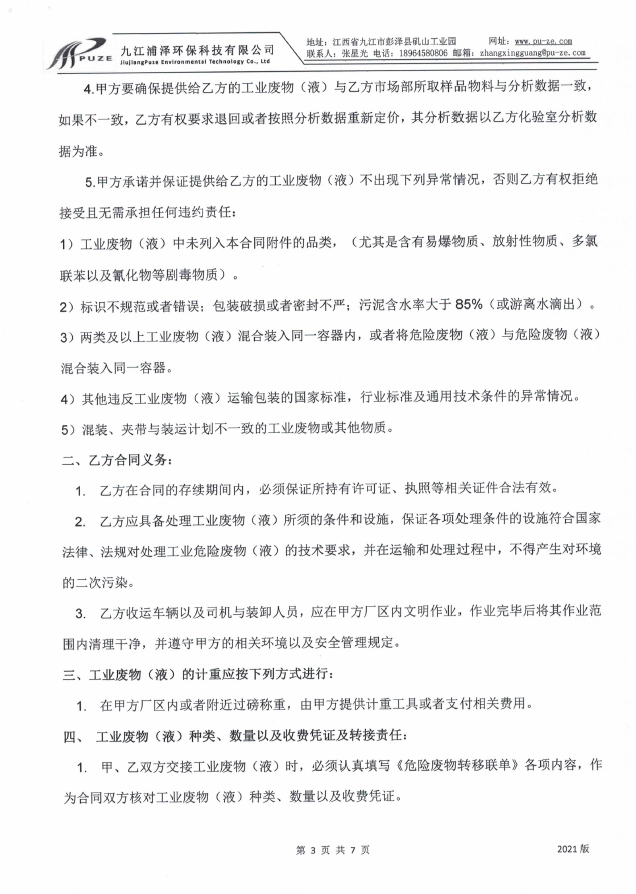 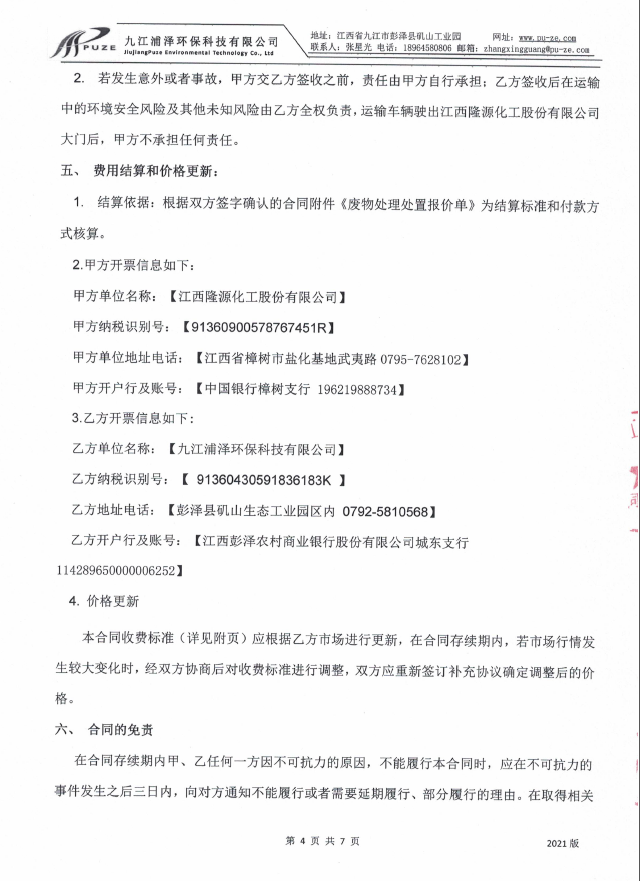 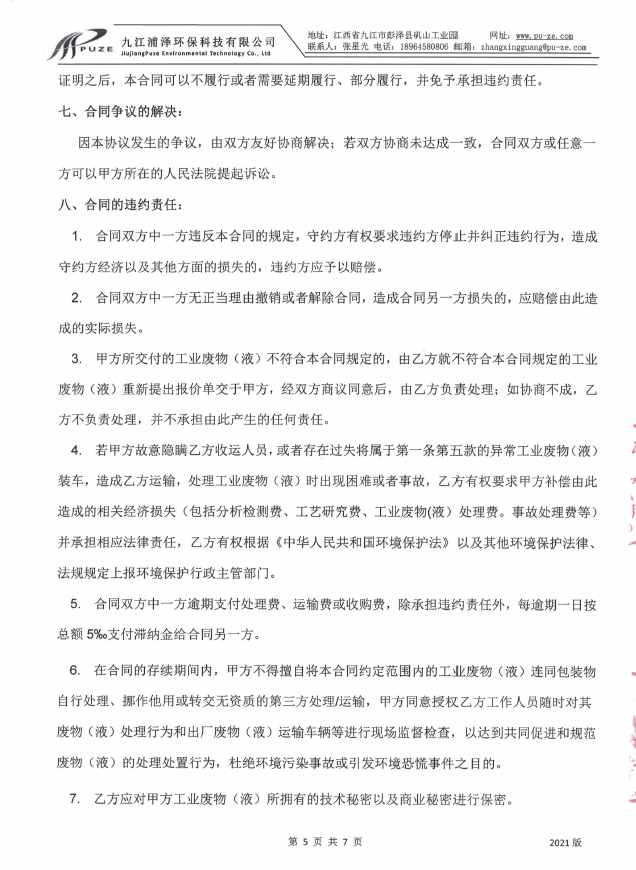 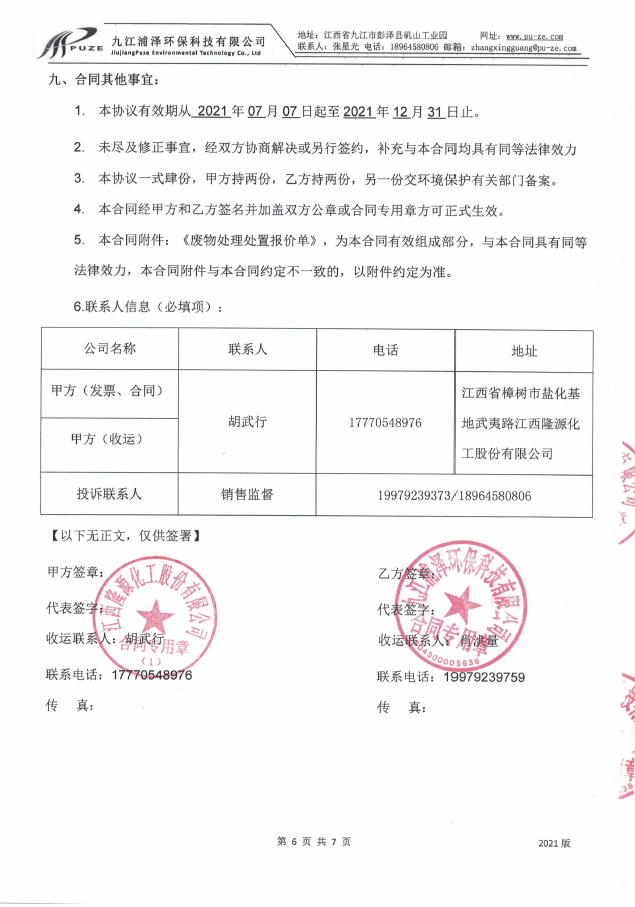 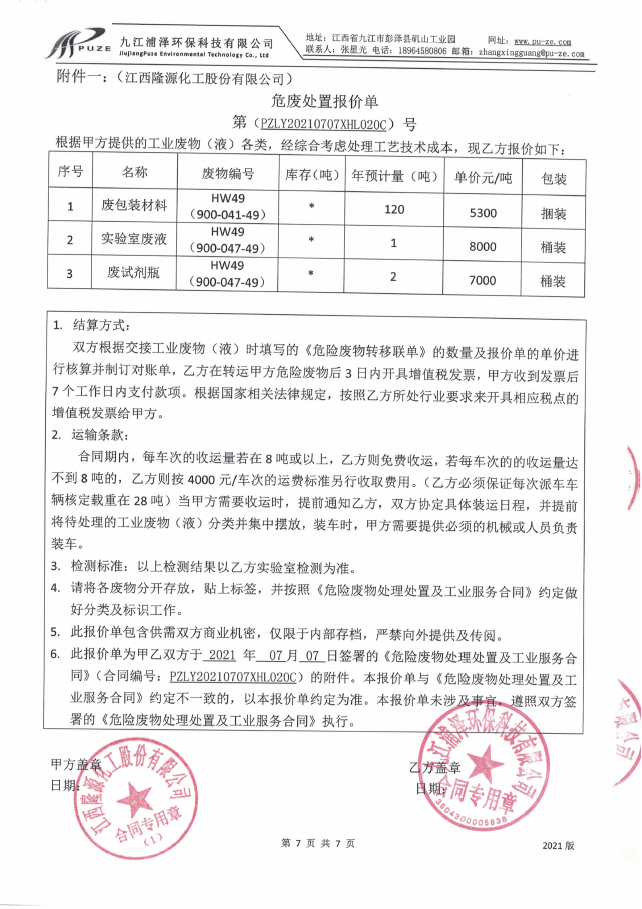 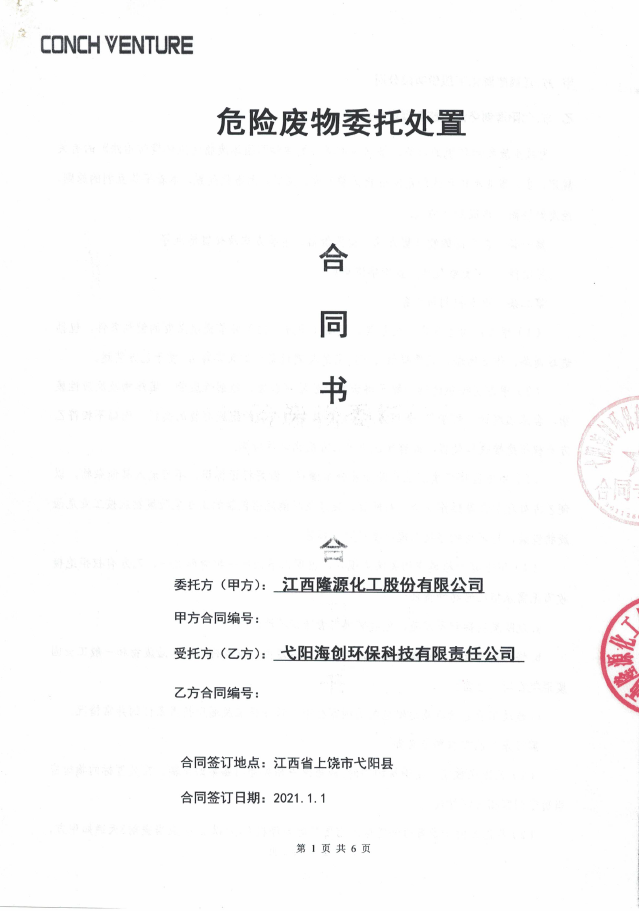 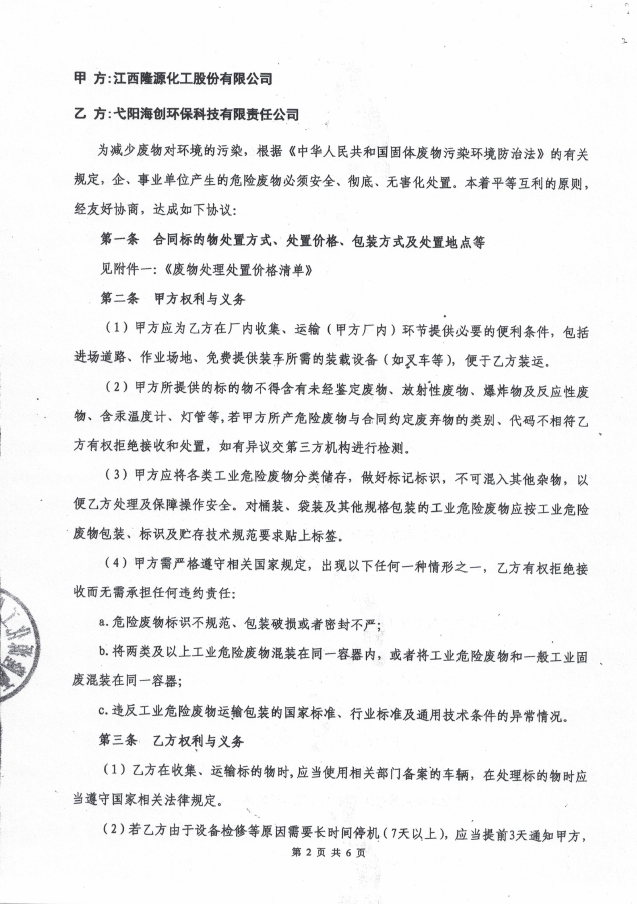 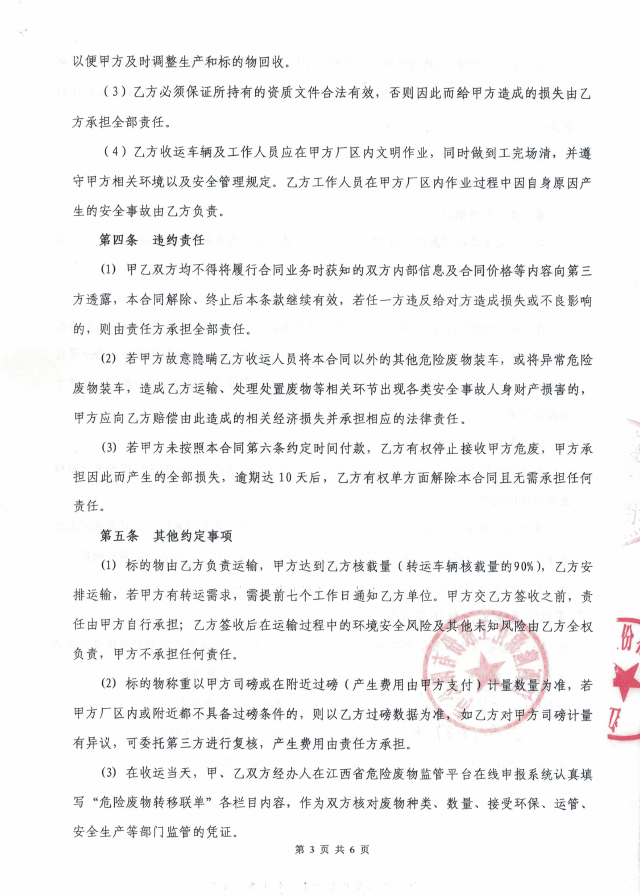 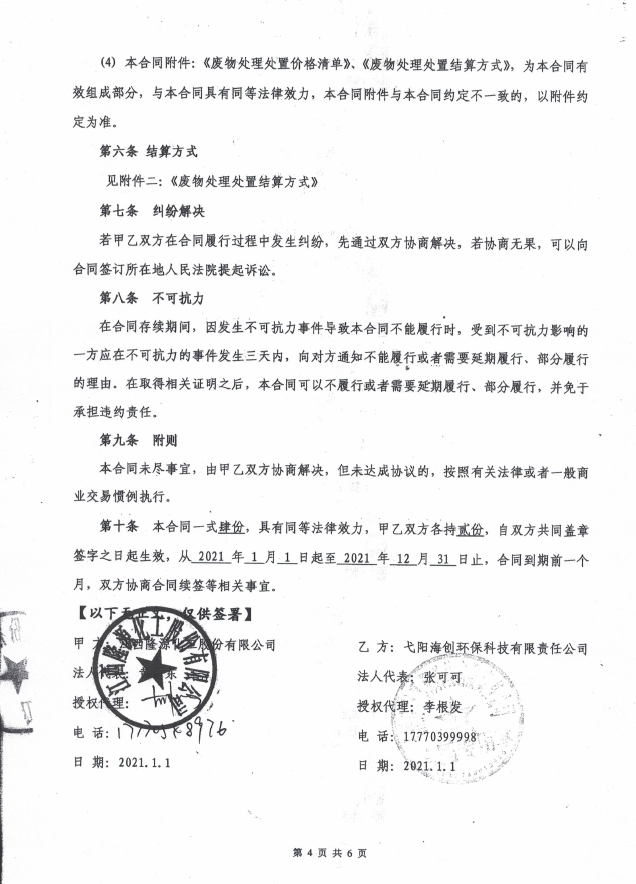 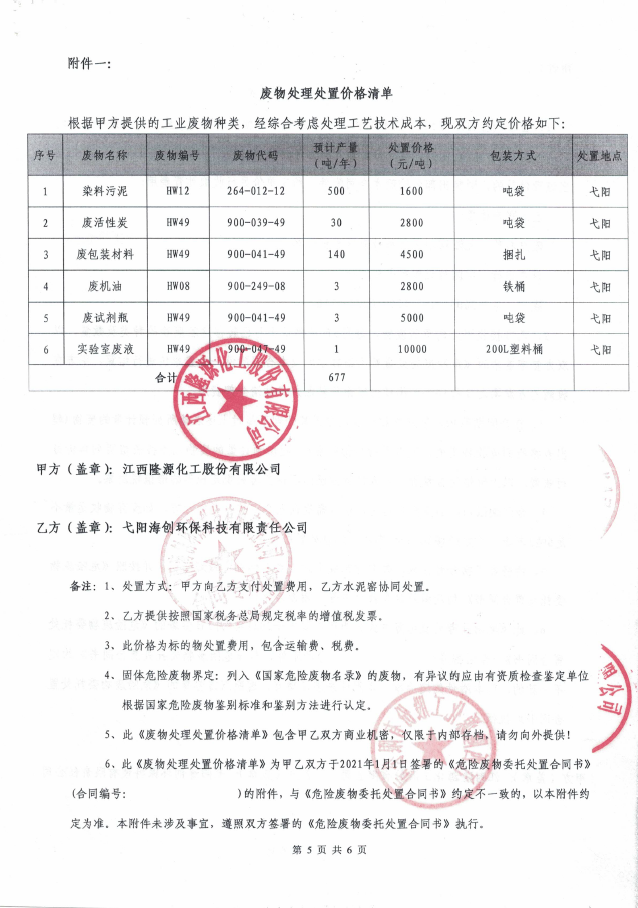 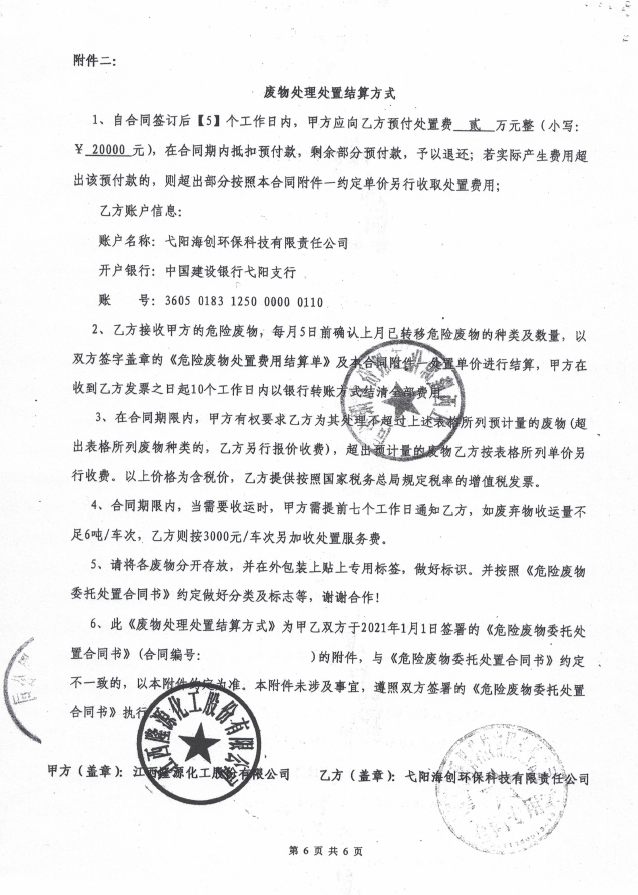 附件六： 排污许可证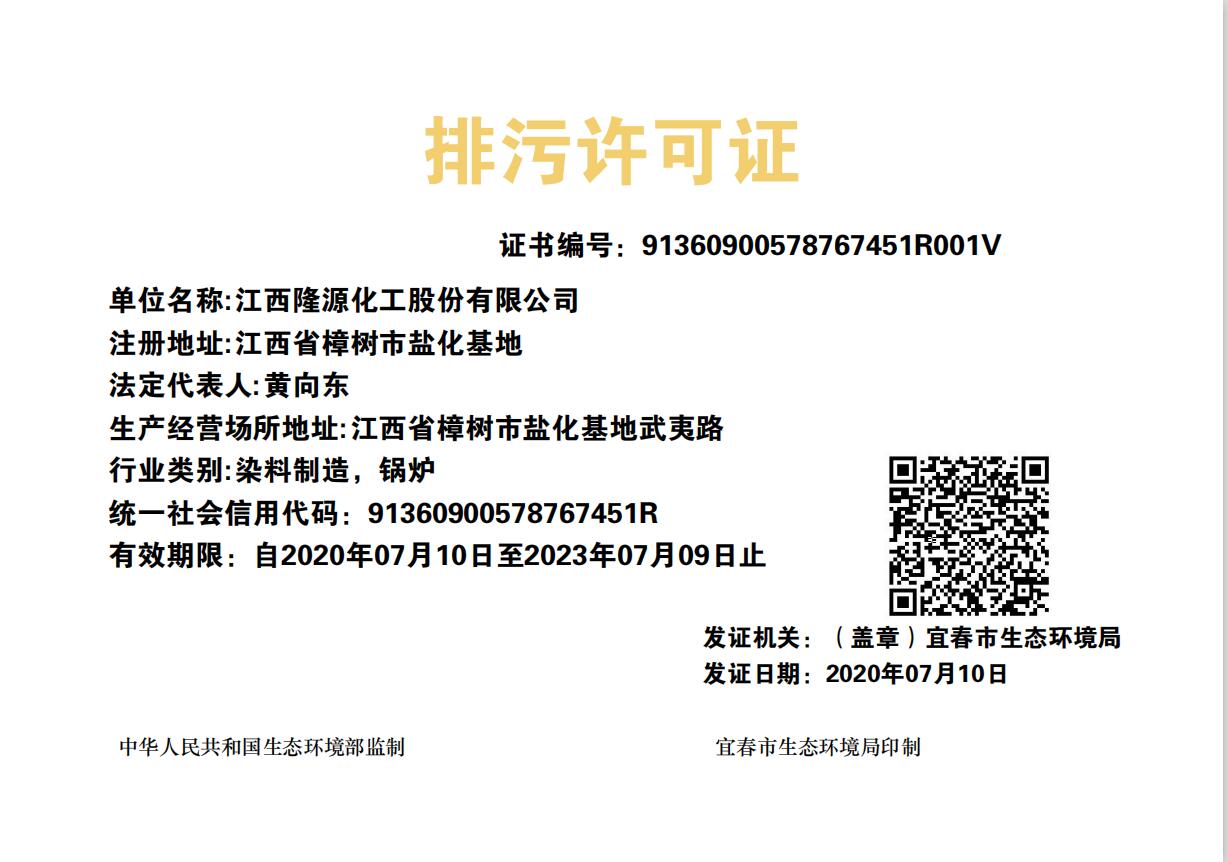 